Convention de stage de Projet de Fin d’Etudes(En Tunisie)ARTICLE 1Les contractants :La présente convention règle les rapports entre :l’Ecole Nationale d’Ingénieurs de Tunis, sise au campus universitaire, 1002 Tunis, TUNISIE, représentée par son Directeur Monsieur Kamel BEN SAAD, et désignée par ENIT, d’une part, &………………………………………………………………………………...……………………………………     (1)……………………………………………………………………………………………………...………………     représenté(e) par : …………………………………………………………………………….…….     (2)………………………………………….…… et désigné(e) par : Etablissement d’accueil, d’autre part,Concernant : l’élève-ingénieur :Nom et Prénom :  ....................…………………….……Nationalité …………………………………Téléphone mobile :……………………………………………E-mail :…………………………Classe :  .....…………………...…(Bac +  5  )   Spécialité  :  ...................………………Étudiant régulièrement inscrit à l’ENIT, désigné par le stagiaire, dont la signature apposée ci-dessous atteste qu’il a pris connaissance des clauses de la présente convention et qu’il y consente expressément.ARTICLE 2Le projet de fin d’études (PFE) :Dans le cursus de la formation de l’ingénieur ENIT, le projet de fin d’études constitue un module obligatoire de durée minimale de 16 semaines. Il est effectué au cours du second semestre de la troisième année, après la validation du premier semestre. Il peut se dérouler au sein d’une entreprise ou d’un organisme de recherche. Il s’agit essentiellement de conduire un travail personnel, en appliquant les connaissances acquises au cours de la scolarité et en mettant en œuvre des qualités de synthèse, de curiosité et de rigueur scientifiques, tout en apportant la valeur ajoutée attendue par l’établissement d’accueil.Le sujet de PFE est considéré validé par le département après la signature du « Formulaire de PFE » par les différentes parties concernées.Le sujet de PFE porte sur : ………………………………….……………………………….Le stage de PFE se déroulera à :……………………………………………………….. (3)   sous la direction de :  …………...…………………………….dans l’établissement d’accueil (4)sous l’encadrement de :………………………………………................                   à l’ENIT (5)Durant la période du :  …………………………..  au :…………..…………………sous réserve de la validation par l’élève ingénieur du premier semestre de sa troisième année à l’ENIT.ARTICLE 3Modalités du stage de PFE :Pendant le PFE, le stagiaire, demeurant encore élève-ingénieur de l’ENIT, sera soumis au règlement intérieur en vigueur à l’Etablissement d’accueil, notamment en ce qui concerne les horaires, ainsi qu’aux règles relatives au travail et à la sécurité. Il aura accès dans les mêmes conditions que les agents de cet établissement au(x) restaurant(s) administratif(s) s’il(s) existe(nt). Dans la mesure où la réalisation du programme de PFE nécessite un certain nombre de déplacements ou nécessite des formations ; leur indemnisation sera alors prise en charge par l’établissement d’accueil, à titre de participation aux frais de formation, sur la base des taux en vigueur dans cet établissement.En cas de manquement au règlement intérieur, le Responsable de cet établissement a le droit de mettre fin au stage après avoir prévenu le Directeur de département de l’ENIT. ARTICLE 4Gratification :Le stagiaire n’étant pas un employé de cet établissement, il ne peut, en aucun cas, prétendre à un salaire. Cependant, il peut bénéficier d’une gratification d’un montant de…………………. par mois.ARTICLE 5Sécurité Sociale, Assurances et Accidents de travail :Pendant la durée du stage, le stagiaire reste affilié à la Sécurité Sociale (Régime : étudiant) et sera couvert par l’Assurance (Mutuelle des Accidents Scolaires et Universitaires « MASU » Police N°11050311-012)  durant la période de préparation du PFE.En cas d’accident survenant au stagiaire au cours de ses activités de stage, l’établissement d’accueil s’engage d’une part à faire immédiatement toutes les déclarations nécessaires à la prise en charge par l’assurance et d’autre part à informer l’ENIT de l’accident survenu.En cas de nécessité de déplacement à l’étranger, le stagiaire est informé qu’il n’est pas couvert ni par la Sécurité Sociale (régime étudiant) ni par l’Assurance « Mutuelle des Accidents Scolaires et Universitaires : N° N°11050311-012» et qu’il doit souscrire à une assurance prenant en charge aussi bien la maladie que les accidents de travail.ARTICLE 6Mémoire  et Soutenance de PFE :A la fin de son stage de PFE, l’élève ingénieur stagiaire devra déposer à l’ENIT trois copies de son  mémoire de PFE. Ce mémoire devra recevoir l’aval de l’encadrant du PFE et être visé par l’établissement d’accueil. Ce dernier délivre au stagiaire une attestation de stage et remplit une fiche d’évaluation à retourner à l’ENIT.Le travail du PFE donne lieu à une soutenance devant un jury incluant de représentants de l’établissement d’accueil.ARTICLE 7Confidentialité et propriété industrielle :Confidentialité : dans le cadre de l’exécution de son stage de PFE, le stagiaire est soumis à l’obligation du secret professionnel. Le mémoire du projet de fin d’études une fois approuvé par l’établissement d’accueil, sera considéré comme propriété du stagiaire et de l’ENIT, sauf d’éventuelles parties confidentielles qui devront être alors regroupées dans une annexe séparable.Propriété industrielle : la propriété industrielle des résultats des études auxquelles le stagiaire participera au cours de son stage, revient de plein droit à l’établissement d’accueil. ARTICLE 8Prolongation d’études :Le stagiaire, astreint à ne pas soutenir le projet de fin d’études au cours de la session de Juin 2024 est informé qu’il sera déclaré par le conseil de classes final des 3A en « prolongation d’études de six mois au maximum pour PFE non soutenu ». Durant la prolongation d’études, le stagiaire reste encore affilé à la Sécurité Sociale (Régime : Etudiant) et couvert par l’Assurance « Mutuelle des Accidents Scolaires et Universitaires : N° N°11050311-012».ARTICLE 9Résiliation de la Convention :En cas d’inexécution de l’une de ses obligations, la présente convention sera résiliée de plein droit après mise en demeure par une lettre recommandée avec accusé de réception restée sans réponse pendant 30 jours.indiquer le nom ou la raison sociale de l’établissement d’accueilindiquer le titre et la qualité du représentant de l’établissement d’accueilindiquer le lieu, la villeindiquer nom, prénom, titre et fonction du responsable de stage dans l’établissement d’accueilindiquer nom, prénom, titre et fonction du responsable de stage dans l’établissement d’origine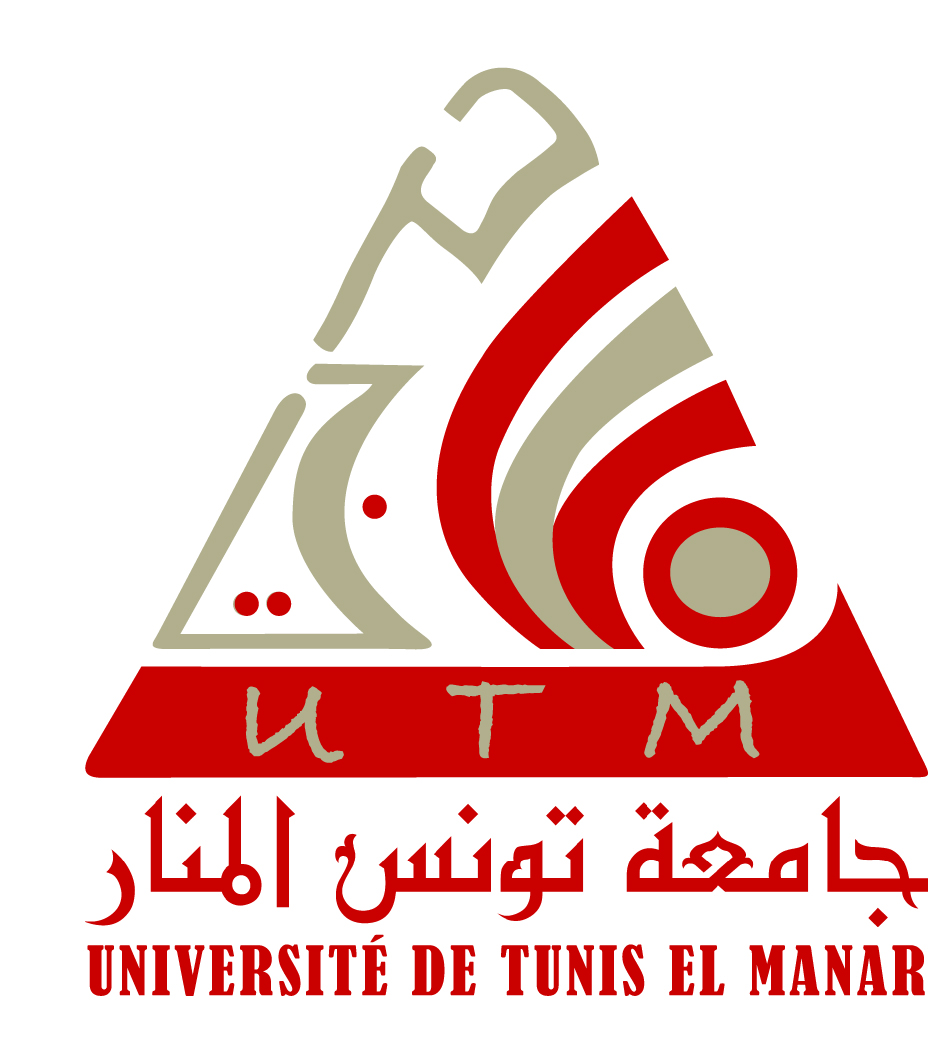 République TunisienneMinistère de l’Enseignement Supérieur et de la Recherche ScientifiqueUniversité de Tunis El ManarEcole Nationale d’Ingénieurs de Tunis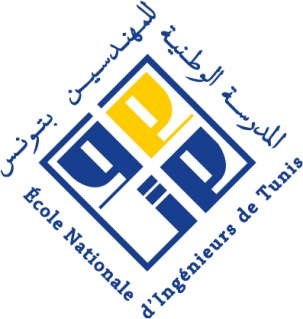 A Tunis, le ………………………L’élève-ingénieur stagiaireA Tunis, le ………..L’établissement d’accueil(signature et cachet)A Tunis, le.......………………...  Le Directeur  de Département ……..     A Tunis, le ...……………     Le Directeur de l’ENIT                                          